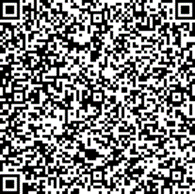 КВИТАНЦИЯНаименование получателя платежа: ГОРФИНКОМИТЕТ  (МБОУ «Лицей №122», л/с 20176U51630)ИНН/КПП получателя: 2225043494/222501001 Номер счета получателя платежа: 03234643017010001700Наименование банка: Отделение Барнаул Банка России//УФК по Алтайскому краю г. БарнаулБИК: 010173001 корр. счет 40102810045370000009КБК: 000 0000 0000000 000 130 ОКТМО 01701000Наименование платежа: Платные образовательные услуги                                  Плательщик (подпись):_________________ Дата:___________________КВИТАНЦИЯНаименование получателя платежа: ГОРФИНКОМИТЕТ (МБОУ «Лицей №122», л/с 20176U51630)ИНН/КПП получателя: 2225043494/222501001 Номер счета получателя платежа: 03234643017010001700Наименование банка: Отделение Барнаул Банка России//УФК по Алтайскому краю г. БарнаулБИК: 010173001 корр. счет 40102810045370000009КБК: 000 0000 0000000 000 130 ОКТМО 01701000Наименование платежа: Платные образовательные услуги                                  Плательщик (подпись):_________________ Дата:___________________КВИТАНЦИЯНаименование получателя платежа: ГОРФИНКОМИТЕТ (МБОУ «Лицей №122», л/с 20176U51630)ИНН/КПП получателя: 2225043494/222501001 Номер счета получателя платежа: 03234643017010001700Наименование банка: Отделение Барнаул Банка России//УФК по Алтайскому краю г. БарнаулБИК: 010173001 корр. счет 40102810045370000009КБК: 000 0000 0000000 000 130 ОКТМО 01701000Наименование платежа: Платные образовательные услуги                                  Плательщик (подпись):_________________ Дата:___________________КВИТАНЦИЯНаименование получателя платежа: ГОРФИНКОМИТЕТ (МБОУ «Лицей №122», л/с 20176U51630)ИНН/КПП получателя: 2225043494/222501001 Номер счета получателя платежа: 03234643017010001700Наименование банка: Отделение Барнаул Банка России//УФК по Алтайскому краю г. БарнаулБИК: 010173001 корр. счет 40102810045370000009КБК: 000 0000 0000000 000 130 ОКТМО 01701000Наименование платежа: Платные образовательные услуги                                  Плательщик (подпись):_________________ Дата:___________________